1.	Írd le a számokat számjegyekkel!		öt egész hatszázöt ezred			húsz egész tizennyolc század			száz egész kilenc ezred		tizenhat tízezred	2.	Írd le a számokat betűkkel!		6,025			1,8			7,03			0,00504	3.	Olvasd le a számokat a számegyenesről!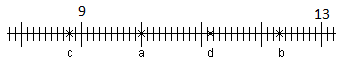 		a=		b=		c=		d=4.	Ábrázold a számokat a számegyenesen!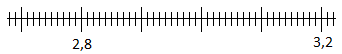 		a=3	b=2,78	c=3,12	d=2,9655.	Döntsd el melyik a nagyobb! 	3,578    5	12,356   12,2	6,45    6,4500	7,436    7,566.	Állítsd növekvő sorrendbe az alábbi tizedestörteket!	0,7    7,07     0,07   70,07     0,77   7,0077     0,707     70,777.	Súlylökés eredményeit tartalmazza a táblázat! Ki hányadik helyen végzett, ha a nagyobbat dobó előrébb végez? 8.	A 289,375-ben mennyi a 	legnagyobb helyiérték?		legkisebb helyiérték?		mi áll a tizedek helyén?		4 valódi értéke?		6 valódi értéke?	9.	Írd fel az alábbi tizedes törteket!	3 tized + 4 százas + 7 egyes + 6 ezred =	8 tízezred + 4 tízes + 6 század =10.	Végezd el a kerekítéseket!			egészre: 12,745 		századra: 2,76298 				tizedre: 0,0876  		tízesre: 345,78 	VersenyzőDobás (m)HelyezésNévNagy Gergő19,291.Kiss András18,982.Papp Endre193.Gaál Roland18,84.Halász Ede19,35.Dúró Péter18,7866.